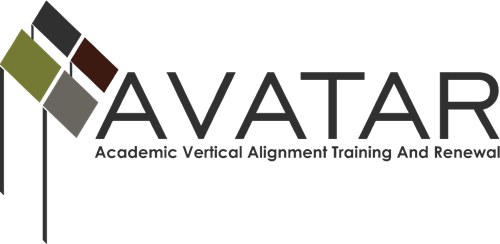 Action and Sustainability Plan – August 2013-2014Region:  	9 ESC			Items to Consider in Developing AVATAR Regional Vertical Alignment Action and Sustainability Plans for August 2012 to July 2013:Forming and Sustaining Partnership and Team Relationships:   Norms, Logistics, Expectations, and Documentation	1.	Meeting dates, times, locations, agendas, refreshments, session format (on-line, face to face)	2.	Attendance records, meeting minutes, and follow up items (Please use AVATAR Meeting and Documentation Form)	3.    Are other partners or team members needed? Who?	4.    Are there ways to support the team members and partners in conducting their work?Promoting Student Success through Critical Conversations, Action, and Outcomes  	Ideas to consider in prioritizing goals (modified from Conley 2010): 		1.	Create and maintain regional college-going and completion cultures;  		2.	Create and deliver core academic programs leading to college and career success (consider disciplines); 		3.	Teach and expect student self-responsibility and management;  		4.	Make academic “real” with opportunities for work applications; 		5.	Align grading, assignments, and educational practices among educational systems; 		6.	Engage educational leaders in developing, implementing, and evaluating regional priorities/actions; 		7.	Engage in regional career readiness and employment continuous improvement planningCollecting and Reporting Regional Student Data to Use in Alignment Decision Making and Follow Up	1.	What sources will be used to gather data?	2.	What benchmarks are relevant?	3.	How will data be used to sustain and expand regional vertical alignment efforts?	4.	How will data be used to make decisions?Creating Shared Student College and Career Readiness and Success Understandings and Foundations: College and Career Readiness Standards and Assessments across Educational System Ideas to consider (modified from THECB 2012 and Conley 2011): 	Regional College and Career Readiness Understandings related to:		1.	Content knowledge; 		2.	Cognitive strategies; 		3.	Learning skills and techniques		4.	Transitions between educational systems	5.	What do we know?	6.	What do we need to know to create a solid foundation for vertical alignment work?	7.	How will we develop these understandings?	8. 	How will we keep current and updated with changes in assessments across educational systems?		9.	Engage educational leaders in developing, implementing, and evaluating regional priorities/actions; 		10.	Engage in regional career readiness and employment continuous improvement planning Training 2012-2013 Vertical Alignment Course TeamHas the team members been identified and supervisors notified?Are the team members aware of their roles and responsibilities?Have all training logistics been worked out?Has the training agenda been prepared? Reviewing Course Syllabi and Reference Course Profile InformationUse reference course profile materials to conduct the review as deemed appropriate by the teamTraining 2013-2014 Vertical Alignment Course Team and Sustaining the Regional Partnership and Vertical Alignment Work Has the content been identified?Has the team members been identified and supervisors notified?Are the team members aware of their roles and responsibilities?Have all training logistics been worked out?Has the training agenda been prepared?How will the vertical alignment efforts be sustained?Outreaching and Communicating Your Regional Work with Education System Administrators, Key Leaders, P-16 Council Members, and Others	1.	P-16 Council Meeting dates and minutes reflecting AVATAR reports presented	2.	Partnership leaders meeting and minutes regarding AVATAR and minutesStatewide Network Development for AVATAR Coordinators/FacilitatorsDateVertical Alignment ActionsResources Required and Persons ResponsibleEvidence of ImplementationEvidence of ImpactPromoting Student Success through Critical Conversations, Actions, and Outcomes to Promote Student SuccessMay 24, 2013Regional Sustainability Plan for 2013-2014 DueKathy Harvey, R9 FacilitatorPlan submitted to UNT/Jean KellerContinued Focus on ELA /Math with continued postsecondary and secondary partnerships. New members trained w/additional training set for Sept. 12, 2013. Meetings scheduled for Sept. 12, 2013; January 16, 2014, April 10, 2014 and July 31, 2014 for all AVATAR Partners. ELA/Math teams will meet independent of these meetings to plan projects which will include: Math Teacher & Student Seminar; Teacher Visits; ELA Teacher Workshops & Teacher Exchange. More direct student contact and administrative involvement in the coming year in addition to tracking data.Collecting and Reporting Regional Student DataDateVertical Alignment ActionsResources Required and Persons ResponsibleEvidence of ImplementationEvidence of ImpactTraining 2013-2014 Course Team and Sustaining the Regional Partnership and Vertical Alignment WorkApril 25, 2013Training for New MembersKathy Harvey, Region 9 ESC FacilitatorMinutes sent to UNT/Jean KellerAVATAR Partnerships will continue into 2013-2014. New members trained to replace departing members. Additional training for new members scheduled for Sept. 12, 2013 at Region 9 ESC.R9AVATAR Goals for 2013-14 to include: Teacher Seminar for Math Teachers       College Calculator Workshop for          Students       ELA Summer Workshops for teachers       ELA Teacher/Paper ExchangeDateVertical Alignment ActionsResources Required and Persons ResponsibleEvidence of ImplementationEvidence of ImpactOutreaching and Communicating Your Regional Work with Education System Administrators, Key Leaders, P-16 Council Members, and Others MonthlyPartners and Team Members Vertical Alignment Outreach Activities and Outcome Logs and Meeting/Sessions Forms Completed and Submitted